 OBECNÉ ZASTUPITEĽSTVO v Kalnej nad Hronom––––––––––––––––––––––––––––––––––––––––––––––––-Zápisnicaz riadneho zasadnutia Obecného zastupiteľstva v Kalnej nad Hronom zo dňa 20.6.2017–––––––––––––––––––––––––––––––––––––––––––––––––Strana č. 97 - 115Uznesenie č. 8/2017 - OZ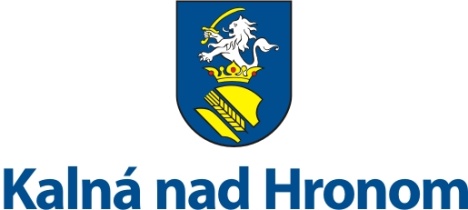 STAROSTA OBCE KALNÁ NAD HRONOMVec: Pozvánka na riadne zasadnutie Obecného zastupiteľstva v Kalnej nad Hronom	V zmysle §-u 13 ods. 4a zákona č. 369/1990 Zb. o obecnom zriadení v znení neskorších predpisov zvolávam riadne zasadnutie Obecného zastupiteľstva v Kalnej nad Hronom dňa20. júna 2017 (v utorok) o 16:30 hod.v Sobášnej miestnosti Obecného úradu v Kalnej nad Hronom.Program:Otvorenie a schválenie programuVoľba návrhovej komisie, určenie overovateľa a zapisovateľkyInterpelácie poslancov a pripomienky občanovKontrola plnenia uznesení Záverečný účet obce za rok 2016 a hodnotiaca správa programového rozpočtuVýročná správa Centra pomoci Kalná, n.o. za rok 2016Správa o hospodárení spoločnosti Kalná KTR, s.r.o. z rok 2016Schválenie VZN č. 34/2017 o poskytovaní soc. služieb na území obce Kalná nad HronomSchválenie VZN č. 15/2017 o správnych poplatkoch a poplatkoch za poskytnuté službyNávrh na aktualizáciu VZN č. 4/2016 o určení výšky fin. príspevku na prevádzku a mzdy na dieťa MŠ a žiakov školských zariadení so sídlom na území obce Kalná nad HronomRôzneInformatívna správa predsedov komisií pri OZInformatívna správa prednostu OcÚInformatívna správa starostu obceDiskusiaZáver   Ing. Ladislav ÉHN starosta obce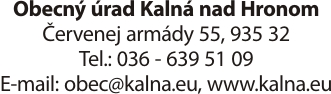 Prezenčná listinaz riadneho zasadnutia Obecného zastupiteľstva v Kalnej nad Hronom zo dňa 20.6.2017Meno:                                                          Podpis:Ostatní prítomní:Meno:                                                          Podpis:Zápisnicaz riadneho zasadnutia Obecného zastupiteľstva v Kalnej nad Hronom zo dňa 20.6.2017Prítomní:starosta obce                                                            Ing. Ladislav Éhnprednosta OcÚ                                                         Ing. Igor Gogoraostatní prítomní                                                        podľa prezenčnej listinyRokovanie	Dnešné zasadnutie Obecného zastupiteľstva v Kalnej nad Hronom otvoril a prítomných privítal Ing. Ladislav Éhn, starosta obce. 	Skonštatoval, že na rokovaní je prítomných 8 poslancov Obecného zastupiteľstva, nadpolovičná väčšina, pán poslanec Ondrej Szilvás sa ospravedlnil, zasadnutie je uznášaniaschopné. I. Otvorenie, schválenie programuObecné zastupiteľstvo v Kalnej nad Hronom prerokovalo a jednohlasne schválilo program zasadnutia. Hlasovanie:prítomných: 8 poslancovza: 8 poslancovproti: 0 poslancovzdržalo sa: 0 poslancovII.Určenie zapisovateľky a overovateľa zápisnice,voľba návrhovej komisieP. starosta navrhol, aby overovateľkou zápisnice z dnešného zasadnutia bola p. Janette Kúdeľová, poslankyňa OZ. a.) Obecné zastupiteľstvo v Kalnej nad Hronom určilo za overovateľku zápisnice p. Janette Kúdeľovú, poslankyňu OZ. Hlasovanie:prítomných: 8 poslancovza: 7 poslancovproti: 0 poslancovzdržal sa: 1 poslankyňa (p. Janette Kúdeľová)Za zapisovateľku určilo Ing. Elišku Svordovú, pracovníčku Obecného úradu v Kalnej nad Hronom.	Ďalej p. starosta predložil návrh na zloženie návrhovej komisie. Za predsedu odporučil zvoliť p. Beňadika Zummera, poslanca OZ a za členov komisie navrhol p. Romana Laceka a p. Rolanda Bogára, poslancov OZ.b.) Obecné zastupiteľstvo schválilo návrhovú komisiu v tomto zložení:predseda: p. Beňadik Zummer, poslanec OZ,členovia: p. Roman Lacek,  p. Roland Bogár, poslanci OZ.Hlasovanie:prítomných: 8 poslancovza: 7 poslancovproti: 0 poslancov	zdržal sa: 1 poslanec (p. Roland Bogár)III. Interpelácie poslancov a pripomienky občanovInterpelácie poslancov:p. Michal Guťan – chce sa poďakovať za organizovanie MDD; bolo to najlepšie podujatie v okolí; p. Janette Kúdeľová – občania ktorí vlastnia vinice - pokračovanie Viničnej ulice – majú požiadavku, aby sa diery na prístupovej ceste niečím vyplnili;p. Roman Lacek – treba osloviť p. Kúcsa zo Slov. správy ciest – majú tam nejaký materiál ktorým by to vyplnili, len musíme podať žiadosť; p. starosta – zistíme, oslovíme SSC;p. Roland Bogár – na ceste k obecnému štrkovisku sú rozdrvené a vysypané staré škridle a obkladačky; je to ostrý materiál, môže to rozrezať pneumatiku na aute či bicykli; p. starosta – nevieme kto to tam vysypal; je to dobré na spevnenie cesty, no mohlo by sa to valcom ujazdiť;p. Michal Guťan – v minulosti už navrhoval, aby so SSC obec vyvolala rokovanie, aby prišli do Kalnej; ul. ČA je vo veľmi zlom stave; Ing. Otto Lúdl – navrhuje či OcÚ neurobí úpravu vyhlasovania; či nevyhlasovať len počas na to určenom čase; P. Roman Lacek – boli zasypané diery pri kanáli na Dlhej 52; chce sa poďakovať obecným zamestnancom; no sú tam potkany a sú tam zasa veľké diery; či tá zem nejde do kanalizácie; treba sa na to pozrieť; a do tých dier nahádzať otravu; P. starosta – musíme na to objednať nejakú firmu;P. Roman Lacek – čo sa týka spomaľovačov – v Hornej Seči striekali priechody pre chodcov; ten prechod je viditeľný už z diaľky; vyzerá to veľmi kvalitne, treba sa s nimi skontaktovať a zistiť kto im to robí; P. Beňadik Zummer – šachta na dažďovú vodu je komplet zasypaná na sídlisku na ul. ČA kde robia tú zámkovú dlažbu; P. Roland Bogár – postrek proti komárom – malo by sa to dať to na neskoršiu hodinu; boli ešte vonku ľudia; P. Roman Lacek – opäť zopakoval požiadavku na výsadbu tují na cintoríne v Kalnici; vysadiť tam živý plot z tují; P. Roland Bogár – treba osloviť aj firmu ktorá tam ťaží, aby komunikáciu udržiavali; Ing. Igor Gogora – nejaké tuje tam vyschli, tak ich bude treba dosadiť; pozrie sa aj na možnosť ďalšej výsadby;IV.Kontrola plnenia uzneseníObecné zastupiteľstvo v Kalnej nad Hronom:Vzalo na vedomie nesplnené uznesenia, ktoré prítomným predniesol Hlavný kontrolór obce:Uznesenie č. 13/V. – b./2016/OZ, ktorým Obecné zastupiteľstvo v Kalnej nad Hronom poverilo OcÚ realizáciou skladu vonkajších hračiek a prekrytie pieskoviska v areáli Materskej školy na základe požiadaviek riaditeľky MŠ. Uznesenie sa priebežne plníUznesenie č. 1/X. – d./2017/OZ, ktorým Obecné zastupiteľstvo v Kalnej nad Hronom prerokovalo a schválilo preveriť možnosť prenájmu káblového distribučného systému spoločnosti Kalná KTR, s.r.o. inej spoločnosti pri zachovaní rozsahu a kvality poskytovaných služieb. Uznesenie sa priebežne plníUznesenie č. 5/III./2017/OZ, ktorým Obecné zastupiteľstvo v Kalnej nad Hronom prerokovalo a schválilo realizáciu analýzy siete káblového distribučného systému spoločnosti Kalná KTR, s.ro. s možnosťou úprav a technických zmien, ktoré by umožňovali selektívny prístup viacerých poskytovateľov k tejto sieti.                                           Uznesenie sa priebežne plníUznesenie č. 1/X. – e./2017/OZ, ktorým Obecné zastupiteľstvo v Kalnej nad Hronom prerokovalo a schválilo realizáciu VO projektu jednoduchých pozemkových úprav v zmysle §8d zákona č. 330/1991 Zb. o pozemkových úpravách za cenu max. 18 000 EUR s DPH. Uznesenie sa priebežne plní – boli už oslovené tri firmyUznesenie č. 3/VII. – n./2017/OZ, ktorým Obecné zastupiteľstvo v Kalnej nad Hronom prerokovalo a schválilo realizáciu VO na dodávku dvoch obslužných plošín k ČOV v Kalnej nad Hronom za max. cenu 11 200 EUR s DPH.Uznesenie splnenéUznesenie č. 3/X. – b./2017/OZ, ktorým Obecné zastupiteľstvo v Kalnej nad Hronom prerokovalo a predbežne schválilo nájom časti pozemku KNC parc. č. 2133/10 o výmere 16 164 m2, druh pozemku – lesné pozemky, kt. je zapísaný v Katastri nehnuteľností Okres. úradu v Leviciach, katastrálnym odborom na LV č. 1, v k.ú. Kalná, druh pozemku ostatné plochy a to v rozsahu určenom Geometrickým plánom - spoločnosti SWAN, a.s., so sídlom Borská 6, 841 04 Bratislava za účelom umiestnenia a užívania technologických zariadení a anténnych jednotiek pre zriadenie a prevádzkovanie verejnej elektronickej komunikačnej siete za 1 000 EUR/ročne s podmienkou, že Stavebná komisia schváli estetické a technické umiestnenie stožiara.Uznesenie sa priebežne plní, na zasadnutí Stavebnej komisie bolo schválené estetické a technické umiestnenie stožiara, výsledok im bol oznámený, čakáme na návrh zmluvy z ich strany.Uznesenie č. 7/IV. – i./2017/OZ, ktorým OZ prerokovalo a schválilo VO na zámer projektovej dokumentácie na Denný stacionár, Hromadnú bytovú výstavbu oproti býv. Zdravotnému stredisku a Kultúrny dom. Uznesenie sa priebežne plníUznesenie č. 5/III./2017/OZ, ktorým Obecné zastupiteľstvo v Kalnej nad Hronom prerokovalo a schválilo realizáciu analýzy siete káblového distribučného systému spoločnosti Kalná KTR, s.ro. s možnosťou úprav a technických zmien, ktoré by umožňovali selektívny prístup viacerých poskytovateľov k tejto sieti.                                           Uznesenie sa priebežne plní – o pár dní bude štúdia k dispozíciiUznesenie č. 6/IV. – c./2017/OZ, ktorým Obecné zastupiteľstvo v Kalnej nad Hronom prerokovalo a schválilo objednanie prenosného kyslíkomeru na ČOV-ku v cene 1 400 EUR s DPH od spol. WTW meracia a analytická technika s.r.o., ČSA 25, 974 01 Banská Bystrica. Uznesenie splnené, kyslíkomer bol objednaný a dodaný na ČOVUznesenie č. 6/VIII. – b./2017/OZ, ktorým Obecné zastupiteľstvo v Kalnej nad Hronom poverilo OcÚ vykonaním VO formou prieskumu trhu na komplexnú rekonštrukciu tenisového kurtu na štadióne v časti obce Kalnica.Uznesenie sa priebežne plní, boli zaslané výzvy na predloženie cenovej ponukyUznesenie č. 7/IV. – g./2017/OZ, ktorým Obecné zastupiteľstvo v Kalnej nad Hronom prerokovalo a schválilo VO na zámer odstránenia stavby býv. Požiarne zbrojnice.Uznesenie sa priebežne plníUznesenie č. 7/IV. – h./2017/OZ, ktorým Obecné zastupiteľstvo v Kalnej nad Hronom prerokovalo a schválilo VO na zámer odstránenia stavby starého RD na ul. Hronskej (budúca MŠ). Uznesenie sa priebežne plníUznesenie č. 6/VII. – l./2017/OZ, ktorým OZ poverilo OcÚ uskutočnením VO formou prieskumu trhu na realizáciu projektu Generelu dopravného značenia v obci.Uznesenie sa priebežne plníUznesenie č. 7/IV. – b./2017/OZ, ktorým OZ poverilo OcÚ vykonaním výmazu MNV Kalná nad Hronom (drobnej prevádzkarne) z obchodného registra.Uznesenie sa priebežne plníV. Záverečný účet obce za rok 2016 a hodnotiaca správa  programového rozpočtu	Obecné zastupiteľstvo v Kalnej nad Hronom:Vzalo na vedomie stanovisko Hlavného kontrolóra obce Kalná nad Hronom k návrhu záverečného účtu obce za rok 2016 (tvorí Prílohu č. 1 tejto zápisnice).Vzalo na vedomie Správu nezávislého audítora k účtovnej závierke obce Kalná nad Hronom za rok 2016 (tvorí Prílohu č. 2 tejto zápisnice). Prerokovalo a schválilo Záverečný účet obce za rok 2016 a celoročné hospodárenie obce bez výhrad (tvorí Prílohu č. 3 tejto zápisnice).Hlasovanie:prítomných: 8 poslancovza: 7 poslancovproti: 0 poslancov	zdržal sa: 1 poslanec (p. Roman Lacek)Prerokovalo a schválilo použitie prebytku rozpočtového hospodárenia na tvorbu rezervného fondu vo výške 294 466,13 EUR.Hlasovanie:prítomných: 8 poslancovza: 8 poslancovproti: 0 poslancov	zdržalo sa: 0 poslancovVzalo na vedomie monitorovaciu správu programového rozpočtu za rok 2016 (tvorí Prílohu č. 4 tejto zápisnice).VI.Výročná správa Centra pomoci Kalná, n.o. za rok 2016Obecné zastupiteľstvo v Kalnej nad Hronom:Vzalo na vedomie Výročnú správu neziskovej organizácie Centrum pomoci Kalná, n.o. za rok 2016 (tvorí Prílohu č. 5 tejto zápisnice).Vzalo na vedomie Správu nezávislého audítora k účtovnej závierke neziskovej organizácie Centrum pomoci Kalná n.o. za rok 2016 (tvorí Prílohu č. 6 tejto zápisnice). VII.  Správa o hospodárení spoločnosti Kalná KTR, s.r.o. za rok 2016Obecné zastupiteľstvo v Kalnej nad Hronom vzalo na vedomie Správu o hospodárení spoločnosti Kalná KTR, s.r.o. za rok 2016 (tvorí prílohu č. 7 tejto zápisnice). VIII.Schválenie VZN č. 34/2017 o poskytovaní sociálnych služieb na území obce Kalná nad HronomObecné zastupiteľstvo v Kalnej nad Hronom prerokovalo a schválilo VZN obce č. 34/2017 o poskytovaní soc. služieb na území obce Kalná nad Hronom (tvorí Prílohu č. 8 tejto zápisnice). Hlasovanie:prítomných: 8 poslancovza: 7 poslancovproti: 0 poslancov	zdržal sa: 1 poslanec (p. Roman Lacek)	V súvislosti so súčasným návrhom VZN neboli vznesené žiadne pripomienky ani námietky. IX.Schválenie VZN č. 15/2017 o správnych poplatkoch a poplatkoch za poskytované službyObecné zastupiteľstvo v Kalnej nad Hronom prerokovalo a schválilo VZN obce č. 15/2017 o správnych poplatkoch a poplatkoch za poskytované služby (tvorí prílohu č. 9 tejto zápisnice). Hlasovanie:prítomných: 8 poslancovza: 7 poslancovproti: 0 poslancov	zdržal sa: 1 poslanec (p. Roman Lacek)V súvislosti s návrhom VZN neboli vznesené žiadne pripomienky ani námietky.X.Návrh na aktualizáciu VZN č. 4/2016 o určení výšky fin. príspevku na prevádzku a mzdy na dieťa MŠ a žiakov školských zariadení so sídlom na území obce Kalná nad HronomObecné zastupiteľstvo v Kalnej nad Hronom vzalo na vedomie návrh na aktualizáciu VZN č. 4/2016 o určení výšky fin. príspevku na prevádzku a mzdy na dieťa MŠ a žiakov školských zariadení. XI.RôzneObecné zastupiteľstvo v Kalnej nad Hronom:Prerokovalo a schválilo žiadosť obyvateľov z bytových domov na ul. 29. Augusta 15, 16, 17 o realizáciu spevnenej plochy zadnej časti bytovky.Hlasovanie:prítomných: 8 poslancovza: 8 poslancovproti: 0 poslancov	zdržalo sa: 0 poslancovOdročilo žiadosť Rím. – katolíckej cirkvi, farnosti Kalná nad Hronom, so sídlom ul 29. Augusta 4, 935 32 Kalná nad Hronom, v zastúpení p. farárom Alexandrom Staníkom o poskytnutie dotácie z rozpočtu obce na opravu strechy hospodárskej budovy a plotu na farskom úrade. Hlasovanie:prítomných: 8 poslancovza: 8 poslancovproti: 0 poslancov	zdržalo sa: 0 poslancovOdročilo žiadosť Poľovníckeho združenia Pohronie, so sídlom na ul. SNP 37, 935 32 Kalná nad Hronom, v zastúpení p. Alexandrom Kováčom o poskytnutie dotácie z rozpočtu obce vo výške 3 500 EUR na realizáciu zabezpečovacieho systému chaty, zábradlia na altánku, bleskozvodu, terénnych úprav a oplotenia areálu. Hlasovanie:prítomných: 8 poslancovza: 8 poslancovproti: 0 poslancov	zdržalo sa: 0 poslancovPrerokovalo a schválilo žiadosť spol. PROTUR s.r.o., v zastúpení Ing. Monikou Vargovou, so sídlom Komenského 3, 935 32 Kalná nad Hronom o zníženie nájomného v nebytovom priestore v Dome služieb na ul. ČA č. 2/2 od 1.7.2017 z pôvodnej sumy 4 EUR/m2 na sumu 2 EUR/m2 z dôvodu zriadenia chráneného pracoviska. Hlasovanie:prítomných: 8 poslancovza: 8 poslancovproti: 0 poslancov	zdržalo sa: 0 poslancovVzalo na vedomie návrh na aktualizáciu VZN č. 8/2015 O nájme a prenájme obecných nebytových priestorov.Prerokovalo a schválilo žiadosť p. Renaty Chabadovej, bytom ČA 54, 935 32 Kalná nad Hronom o rekonštrukciu obecného nájomného bytu, ktorého je nájomníčkou z dôvodu jeho vlhnutia čoho dôsledkom bolo poškodené elektrické vedenie a omietky.Hlasovanie:prítomných: 8 poslancovza: 8 poslancovproti: 0 poslancov	zdržalo sa: 0 poslancovPrerokovalo a schválilo objednanie elektroinštalačných prác z dôvodu zistených nedostatkov na el. rozvádzači ČOV na základe CP od Ing. Petra Garaja, so sídlom 966 41 Veľká Lehota 80 za cenu 3 100 EUR. Hlasovanie:prítomných: 8 poslancovza: 8 poslancovproti: 0 poslancov	zdržalo sa: 0 poslancovOdročilo objednanie štúdie pôdorysu novostavby Kultúrneho domu v obci Kalná nad Hronom od Ing. Rastislava Ildžu, so sídlom Tichá 3, 934 01 Levice, za cenu 1 500 EUR.Hlasovanie:prítomných: 8 poslancovza: 7 poslancovproti: 0 poslancov	zdržal sa: 1 poslanec (Ing. Otto Lúdl)Prerokovalo a schválilo objednanie zmeny návrhu existujúcej štúdie Hromadnej bytovej výstavby oproti býv. Zdravotnému stredisku na tri variantné riešenia menších bytových jednotiek za cenu 1 600 EUR od Ing. Rastislava Ildžu, so sídlom Tichá 3, 934 01 Levice. Hlasovanie:prítomných: 8 poslancovza: 7 poslancovproti: 0 poslancov	zdržal sa: 1 poslanec (p. Michal Hajtó)Odročilo vypracovanie projektovej dokumentácie k zmene účelu užívania bývalého Zdravotného strediska na Denný stacionár za cenu 4 800 EUR s DPH od dodávateľa Energyline, s.r.o., so sídlom Ku Bratke 1, A15, 934 01 Levice. Hlasovanie:prítomných: 8 poslancovza: 8 poslancovproti: 0 poslancov	zdržalo sa: 0 poslancovPrerokovalo a schválilo objednanie kontajnerov OLIVBOX 240 komplet s objemom 800 l v počte 2 ks na jednoduchý zber veľkého množstva kuchynského jedlého oleja za cenu 2 400 EUR (spolu s dopravou) od spol. PRIMUS spol. s r.o., so sídlom Žilinská cesta 102/531, 013 11 Lietavská Lúčka.Hlasovanie:prítomných: 8 poslancovza: 8 poslancovproti: 0 poslancov	zdržalo sa: 0 poslancovPrerokovalo a schválilo realizáciu VO na nákup smetných nádob na separovaný zber odpadov v obci (110 l do rodinných domov). Hlasovanie:prítomných: 8 poslancovza: 8 poslancovproti: 0 poslancov	zdržalo sa: 0 poslancovOdročilo objednanie 30 ks samozavlažovacích kvetináčov na stĺpy verejného osvetlenia v obci vrátane ich celosezónnej údržby.Prerokovalo a schválilo realizáciu VO na statické posúdenie mosta nad kanálom Ulička na ul. SNP v Kalnici.Hlasovanie:prítomných: 8 poslancovza: 8 poslancovproti: 0 poslancov	zdržalo sa: 0 poslancovPrerokovalo a schválilo realizáciu VO na rekonštrukciu pomníka padlých hrdinov v katolíckom cintoríne za cenu 6 491,91 EUR bez DPH.Hlasovanie:prítomných: 8 poslancovza: 8 poslancovproti: 0 poslancov	zdržalo sa: 0 poslancovp.) Odročilo objednanie revitalizácie vodnej plochy štrkoviska v obci Kalná nad Hronom za cenu 4 050 EUR s DPH od spol. BAKTOMA SLOVAKIA, s.r.o., Pohronská 2846/4, 940 02 Nové Zámky na rokovanie Komisie ŽP.r.) Prerokovalo a schválilo pridelenie 3-izbového bytu č. 12 v bytovom dome v k.ú. Kalná, na SNP č. 3, súp. č. 327 nájomcovi Štefan Dobó, nar. xxxxxxx, trvale bytom xxxxx, 935 32 Kalná nad Hronom a to ku dňu 1.8.2017. OZ zároveň súhlasí s rekonštrukciou bytu nájomcom na vlastné náklady a s následnou zľavou na nájomnom. Výška a doba trvania zľavneného nájomného bude určená na základe nákladov vynaložených na rekonštrukciu bytu.Hlasovanie:prítomných: 8 poslancovza: 7 poslancovproti: 0 poslancovzdržal sa: 1 poslanec (p. Roman Lacek)s.) Prerokovalo a schválilo zmenu rozpočtu  na  rok  2017 nasledovne:Výdavky bežného rozpočtu: v kategórii funkčnej klasifikácie 08.3.0 Vysielacie a  vydavateľské služby     v položke ekonomickej klasifikácie 642 014 Transfery jednotlivcovi navýšenie o  7 000  EUR  program 5.5 (bezplatné pripojenie občanov na káblovú televíziu nad 65 rokov)v kategórii funkčnej klasifikácie 08.3.0 Vysielacie a  vydavateľské služby     v položke ekonomickej klasifikácie 637 005  Špeciálne služby  navýšenie o 18 000  EUR  program 5.5 v kategórii funkčnej klasifikácie 08.1.0 Rekreačné a športové služby v položke ekonomickej klasifikácie 641 001 Transfer príspevkovej organizácii navýšenie rozpočtu o 5 000 EUR program 10.3 (príspevok Relaxačno-športový areál Kalná)v kategórii funkčnej klasifikácie 08.4.0 Náboženské a iné služby navýšenie v položke ekonomickej klasifikácie 635  006  Rutinná a štandardná údržba budov, objektov a ich častí navýšenie rozpočtu o 6 500 EUR (rekonštrukcia vojnového hrobu – dotácia zo štátneho rozpočtu vo výške 3 500 EUR)Hlasovanie:prítomných: 8 poslancovza: 8 poslancovproti: 0 poslancov	zdržalo sa: 0 poslancovXII. Informatívna správa predsedov komisií pri OZObecné zastupiteľstvo v Kalnej nad Hronom: Vzalo na vedomie informatívnu správu predsedov komisií pri OZ.p. Bátovský – informoval prítomných o žiadosti o organizáciu Majstrovstiev SR v plážovom tenise v obci Kalná nad Hronom v termíne 19. – 20.08.2017; budú to preberať na Športovej komisii;p. Bogár – poďakoval všetkým za spolupráci pri organizácii kult. Podujatí v obci a predniesol prítomným návrh Vodáckeho klubu HRON, ktorí dňa 05.08.2017 organizujú akciu Hron fest o schválenie fin. prostriedkov na vystúpenie hudob. Skupiny „THE SHOTS“ a s tým spojený prenájom pódia spolu s ozvučením; uchádzajú sa aj o grant zo ZSE na uskutočnenie Hron festu; boli prijaté uznesenia:Obecné zastupiteľstvo v Kalnej nad Hronom:Prerokovalo a schválilo objednanie vystúpenia hudobnej skupiny „THE SHOTS“ na akcii Hron fest, ktorá sa uskutoční 05.08.2017 na Lodenici v Kalnej nad Hronom za cenu 1 200 EUR. Hlasovanie:prítomných: 8 poslancovza: 6 poslancovproti: 0 poslancov	zdržali sa: 2 poslanci (p. Bogár, p. Lacek)Prerokovalo a schválilo prenájom pódia s ozvučením na Hron fest od Jaroslav Šumeraj – A AUDIO, Mládežnícka 538/4, 935 26 Starý Tekov za cenu 1 200 EUR. Hlasovanie:prítomných: 8 poslancovza: 8 poslancovproti: 0 poslancov	zdržalo sa: 0 poslancovIng. Lúdl – navrhol uznesenie:Prerokovalo a schválilo vykonanie aktivít v súvislosti s prenájmom časti SOŠ pre Centrum pomoci Kalná, n.o. Hlasovanie:prítomných: 7 poslancov (p. poslanec Lacek nebol prítomný v rokovacej miestnosti)za: 7 poslancovproti: 0 poslancov	zdržalo sa: 0 poslancovXIII. Informatívna správa prednostu OcÚObecné zastupiteľstvo v Kalnej nad Hronom vzalo na vedomie informatívnu správu prednostu OcÚ.Ing. Igor Gogora – informoval všetkých, že počas letných horúčav budú mladí ľudia v obci prostr. p. Mazáňa polievať stromčeky; raz za týždeň celé územie obce; mesačne to bude stáť cca 500 EUR; 01.07.2017 prídu na návštevu z obce Dukovany; bude sa konať aj futbalový zápas;je potrebné zakúpiť nový program na strihanie videí, keďže ten starý nie je kompatibilný s novou kamerou; stojí okolo 800 EUR; XIV. Informatívna správa starostu obceObecné zastupiteľstvo v Kalnej nad Hronom:Vzalo na vedomie informatívnu správu starostu obce.Prerokovalo a schválilo objednanie prečistenia a zmonitorovania kanalizácie na Nitrianskej ulici z dôvodu realizácie jej prepojenia za cenu 3 000 EUR spoločnosťou SEZAKO Trnava, s.r.o., Orešanská 11, 917 01 Trnava.Hlasovanie:prítomných: 8 poslancovza: 7 poslancovproti: 1 poslanec (p. Roman Lacek)	zdržalo sa: 0 poslancovp. starosta – problémy na ČOv pretrvávajú, sú tam zlé výsledky; je potrebné opraviť dúchadlá; asi svojpomocne; zatiaľ sa používajú staré dúchadlá; realizovalo sa osvetlenie chodníka smerom k záhr. Oblasti; ľudia to viac ocenia v zime; je problém so zasielaním sms občanom; mesačne chodí okolo 27 tis. Sms správ; systém to už nestíha a nie každý občan sms dostane; Ing. Lúdl – problémom s sms-kami sa budú zaoberať na stretnutí poslancov, keď bude odovzdaný výsledok auditu siete KTR; p. starosta – informoval prítomných o pracovnej ceste do Bruselu aj s p. prednostom; Vzalo na vedomie, že nasledujúce rokovanie OZ sa uskutoční dňa 12.09.2017. XV. DiskusiaObecné zastupiteľstvo v Kalnej nad Hronom vzalo na vedomie diskusné príspevky poslancov a prítomných občanov a odpovede na ne.XVI.ZáverKeďže všetky body programu zasadnutia Obecného zastupiteľstva v Kalnej nad Hronom boli prerokované, p. starosta poďakoval prítomným za účasť a zasadnutie ukončil. Ing. Igor Gogora                                Ing. Ladislav Éhn                     prednosta OcÚ                                                                       starosta obce                p. Janette Kúdeľová      overovateľka zápisniceZapísala: Ing. Eliška SvordováPrílohy k zápisnici:Príloha č. 1: Stanovisko Hlavného kontrolóra obce Kalná nad Hronom k návrhu záverečného účtu obce za rok 2016Príloha č. 2: Správa nezávislého audítora k účtovnej závierke obce Kalná nad Hronom za rok 2016Príloha č. 3: Záverečný účet obce za rok 2016Príloha č. 4: Monitorovacia správa programového rozpočtu za rok 2016Príloha č. 5: Výročná správa neziskovej organizácie Centrum pomoci Kalná, n.o. za rok 2016Príloha č. 6: Správa nezávislého audítora k účtovnej závierke neziskovej organizácie Centrum pomoci Kalná, n.o. za rok 2016Príloha č. 7: Správa o hospodárení spoločnosti Kalná KTR, s.r.o. za rok 2016Príloha č. 8: VZN č. 34/2017 O poskytovaní soc. služieb na území obce Kalná nad HronomPríloha č. 9: VZN č. 15/2017 O správnych poplatkoch a poplatkoch za poskytované službyPríloha č. 10: Rozpočtové opatrenie č. 3/2017Ing. Ladislav Éhn, starosta obce..........................................................Ing. Otto Lúdl..........................................................Michal Guťan..........................................................Roland Bogár..........................................................Michal Hajtó..........................................................Beňadik Zummer..........................................................Janette Kúdeľová..........................................................Pavel Bátovský..........................................................Ondrej Szilvás..........................................................Roman Lacek..........................................................Ing. Igor Gogora, prednosta OcÚ..........................................................Ing. Marián Slobodník, hl. kontr. obce............................................................................................................................................................................................................................................................................................................................................................................................................................................................................................................................................................................................................................................................................................................................................................................................................................................................................................................................................................................................................................................................................................................................................................................................................................................................................................................................................................................................................................................................